О с н о в н е    п р о 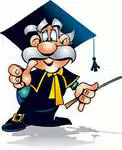 ПЕДАГОГІЧНУ ІНТЕРНАТУРУЗакон України «Про повну загальну середню освіту» у розділі 1 ст.1 п.11 розглядає ж  педагогічну інтернатуру як систему заходів, спрямованих на підтримку педагогічного працівника закладу освіти, призначеного на посаду вперше, у провадженні ним педагогічної діяльності та набутті (вдосконаленні) його фахової майстерності. З вищесказаного випливає, що проходження інтернатури для молодого спеціаліста впродовж першого року роботи є обов’язковим.Функціонування  педагогічної інтернатури регулює Положення про педагогічну інтернатуру, затверджене наказом МОН України від 25 жовтня 2021 року № 1128.Основною метою введення педагогічної інтернатури у навчально-виховний процес є професійно-педагогічна адаптація вчителя-інтерна до умов педагогічної діяльності у школі. Ця мета реалізовуватиметься через виконання ряду завдань, а саме:створення системи професійно-педагогічної адаптації інтерна до реальних умов педагогічної діяльності, формування сприятливого мікроклімату та відчуття соціально-психологічного комфорту, встановлення доброзичливих взаємовідносин із учасниками освітнього процесу;розвиток компетентностей, педагогічної майстерності для виконання інтерном навчальної, виховної, методичної, організаційної роботи та іншої педагогічної діяльності;поліпшення культурологічної, мовної, психолого-педагогічної, комп'ютерної, методичної, практичної підготовки інтерна, формування його професійної готовності до самостійної педагогічної діяльності;формування поваги до професії і сумлінного ставлення до трудової діяльності;постійне вдосконалення форм і методів підвищення кваліфікації педагогічних працівників;залучення випускників закладів вищої освіти до педагогічної діяльності та зменшення плинності кадрів.Про учасників педагогічної інтернатуриЗдійснення педагогічної інтернатури забезпечують:1) Інтерн – особа, яку призначено вперше на посаду педагогічного працівника та яка не має досвіду педагогічної діяльності.Строк педагогічної інтернатури становить один рік і  відраховується від дати видання наказу про організацію проведення педагогічної інтернатури. До строку педагогічної інтернатури включається період тимчасової непрацездатності інтерна та час його перебування у відпустці. У рамках проходження інтернатури інтерн відповідно до Положення:виконує обов’язки згідно з посадовою інструкцією та обов’язки, покладені на нього трудовим договором і правилами внутрішнього розпорядку, визначені установчими документами закладу освіти;реалізовує освітній процес із урахуванням психолого-фізіологічних, вікових особливостей здобувачів освіти, специфіки навчального предмета, використовуючи різноманітні форми, прийоми, методи і засоби навчання;працює над набуттям компетентностей зі спеціальності (предметної спеціальності, спеціалізації), педагогіки, психології, необхідних для забезпечення процесу навчання, виховання і розвитку особистості, у тому числі осіб з особливими освітніми потребами, моніторингу педагогічної діяльності та аналізу педагогічного досвіду, проведення освітніх вимірювань, застосування освітніх технологій і методів навчання, ефективних способів взаємодії всіх учасників освітнього процесу;самостійно обирає форми, види, напрями та суб’єктів надання освітніх послуг з підвищення кваліфікації;бере участь у засіданнях професійних спільнот педагогічних працівників, семінарах, навчаннях, тренінгах, вебінарах, майстер-класах тощо з метою вдосконалення педагогічної майстерності, забезпечення освітнього процесу та інших питань, пов’язаних із педагогічною діяльністю.2) Педагог-наставник – педагогічний працівник з досвідом педагогічної діяльності за відповідною спеціальністю (такою самою або спорідненою предметною спеціальністю або спеціалізацією), який здійснює супровід та підтримку в педагогічній діяльност педагога–початківця  протягом першого року професійної діяльності.Педагог-наставник:проводить індивідуальні консультації та наставницькі бесіди з інтерном, вчить розробляти  дидактичні матеріали,допомагає  йому підбирати  відповідну літературу, допомагає  у підготовці навчальних занять, організовує взаємовідвідування навчальних занять, відвідування уроків досвідчених педагогічних працівників, сприяє здійсненню рефлексії педагогічної діяльності;стимулює до вивчення системи роботи вчителів із метою застосування ідей кращого педагогічного досвіду шляхом аналізу їхніх сайтів, професійних спільнот, періодичних професійних видань. З метою виконання програми педагогічної інтернатури педагог-наставник:узгоджує з інтерном час та місце проведення заходів педагогічної інтернатури;особистим прикладом сприяє розвитку позитивних якостей інтерна і формуванню його загальнокультурного та професійного світогляду;здійснює наставницьку підтримку, сприяє адаптації інтерна до педагогічної діяльності,  знайомить із традиціями закладу освіти, особливостями організації освітнього процесу;виявляє професійні, методичні проблеми під час реалізації інтерном освітнього процесу та сприяє їх вирішенню;спільно з інтерном звітує про результати виконання програми педагогічної інтернатури на засіданні педагогічної ради.За виконання обов’язків педагога-наставника наказом керівника закладу освіти педагогічному працівникові призначається доплата в межах фонду оплати праці закладу освіти відповідно до законодавства (в розмірі 20% посадового окладу).Відповідно до наказу керівника закладу освіти педагога-наставника може бути  замінено у разі:звільнення або переведення педагога-наставника з посади педагогічного працівника;письмової відмови педагога-наставника від виконання своїх обов’язків;довготривалої відсутності педагога-наставника на робочому місці з поважних причин (хвороба, сімейні обставини тощо);прохання інтерна щодо заміщення педагога-наставника.3) Керівник  закладу освіти:день призначення особи на посаду педагогічного працівника видає наказ про організацію педагогічної інтернатури, який має містити: відомості про інтерна, якого прийнято на роботу; строк проходження педагогічної інтернатури; відомості про педагогічного працівника, на якого покладається виконання обов’язків педагога-наставника;створює необхідні умови в закладі освіти, що сприяють проходженню педагогічної інтернатури;одноосібно затверджує програму педагогічної інтернатури та за необхідності  вносить зміни до неї;забезпечує ознайомлення інтерна з напрямами діяльності закладу освіти, правилами внутрішнього трудового розпорядку, правилами охорони праці й техніки безпеки, правами та обов’язками тощо;оординує діяльність педагога-наставника та інтерна;разом з педагогом-наставником  здійснює моніторинг результатів навчання здобувачів освіти;на основі звіту про виконання програми педагогічної інтернатури, що  заслуховується на засіданні педагогічної ради і  за результатами якого можуть надаватися рекомендації інтерну щодо подальших напрямів професійного розвитку, видає відповідний наказ.Про програму педагогічної інтернатуриПрограма педагогічної інтернатури має передбачити теоретичну та практичну допомогу інтерну. Як правило, вона відображає:ознайомлення з нормативно-правовими актами, що визначають особливості діяльності закладу освіти, організації освітнього процесу, посадові обов’язки педагогічного працівника;застосування сучасних методик і технологій (використання предметних знань в освітньому процесі, добору та застосування доцільних форм, методів, технологій та засобів навчання й оцінювання, використання інформаційно-комунікаційних та цифрових технологій в освітньому процесі тощо);партнерську взаємодію з учасниками освітнього процесу (визначення ефективних способів взаємодії та врахування в освітньому процесі вікових та індивідуальних особливості учнів);формування мотивації та організації пізнавальної діяльності учнів (активне залучення батьків до освітнього процесу на засадах партнерства, координація взаємодії з учасниками освітнього процесу з метою надання додаткової підтримки учням тощо);організацію здорового, безпечного, розвивального, інклюзивного освітнього середовища;управління освітнім процесом (планування освітнього процесу, прогнозування результатів освітнього процесу, організація різних форм навчальної та пізнавальної діяльності учнів, здійснення оцінювання результатів навчання учнів);дотримання академічної доброчесності, запобігання і припинення булінгу.Джерела:Закон України «Про повну загальну середню освіту».Положення про педагогічну інтернатуру, затверджене наказом Міністерства освіти і науки України від 25 жовтня 2021 року № 1128.Вчителю-початківцю, керівнику закладу освіти, вчителю-наставнику все про педагогічну інтернатуру -  [електронний ресурс] - https://oplatforma.com.ua/article/3013--vchitelyu-pochatkvtsyu-kervniku-zakladu-osvti-vchitelyu-nastavniku-vse-pro-pedagogchnu»https://oplatforma.com.ua/article/3013--vchitelyu-pochatkvtsyu-kervniku-zakladu-osvti-vchitelyu-nastavniku-vse-pro-pedagogchnuОрганізація заходів педагогічної інтернатури в закладах освіти -  [електронний ресурс] -https://osvita.ua/doc/files/news/879/87929/redagogical-internship-2022__1_.pdf